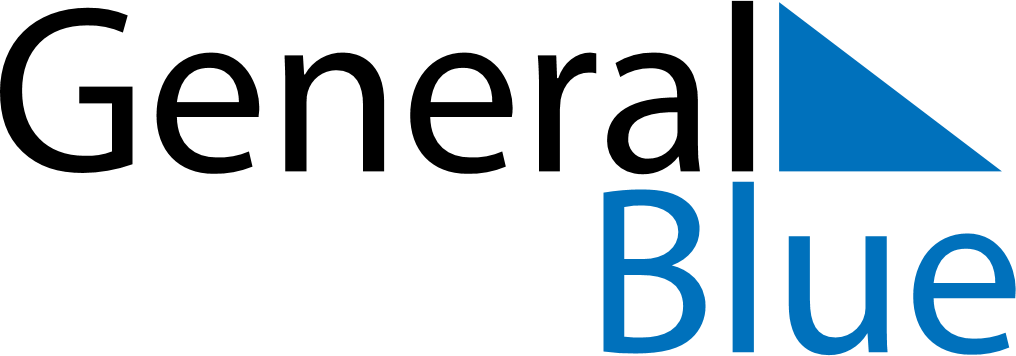 May 2021May 2021May 2021EthiopiaEthiopiaMondayTuesdayWednesdayThursdayFridaySaturdaySunday12Easter Sunday345678910111213141516End of Ramadan (Eid al-Fitr)1718192021222324252627282930Derg Downfall Day31